The CollectGrant, O merciful God, that your Church, being gathered together in unity by your Holy Spirit, may show forth your power among all peoples, to the glory of your Name; through Jesus Christ our Lord, who lives and reigns with you and the Holy Spirit, one God, for ever and ever. Amen.Old TestamentJeremiah 1:4-10The word of the Lord came to me saying,"Before I formed you in the womb I knew you,
and before you were born I consecrated you;
I appointed you a prophet to the nations."Then I said, "Ah, Lord God! Truly I do not know how to speak, for I am only a boy." But the Lord said to me,"Do not say, 'I am only a boy';
for you shall go to all to whom I send you,
and you shall speak whatever I command you,
Do not be afraid of them,
for I am with you to deliver you,says the Lord."Then the Lord put out his hand and touched my mouth; and the Lord said to me,"Now I have put my words in your mouth.
See, today I appoint you over nations and over kingdoms,
to pluck up and to pull down,
to destroy and to overthrow,
to build and to plant."The PsalmPsalm 71:1-6In te, Domine, speravi1 In you, O Lord, have I taken refuge; *
let me never be ashamed.2 In your righteousness, deliver me and set me free; *
incline your ear to me and save me.3 Be my strong rock, a castle to keep me safe; *
you are my crag and my stronghold.4 Deliver me, my God, from the hand of the wicked, *
from the clutches of the evildoer and the oppressor.5 For you are my hope, O Lord God, *
my confidence since I was young.6 I have been sustained by you ever since I was born;
from my mother's womb you have been my strength; *
my praise shall be always of you.orOld TestamentIsaiah 58:9b-14If you remove the yoke from among you,
the pointing of the finger, the speaking of evil,if you offer your food to the hungry
and satisfy the needs of the afflicted,then your light shall rise in the darkness
and your gloom be like the noonday.The Lord will guide you continually,
and satisfy your needs in parched places, 
and make your bones strong;and you shall be like a watered garden,
like a spring of water, 
whose waters never fail.Your ancient ruins shall be rebuilt;
you shall raise up the foundations of many generations;you shall be called the repairer of the breach,
the restorer of streets to live in.If you refrain from trampling the sabbath,
from pursuing your own interests on my holy day;if you call the sabbath a delight
and the holy day of the Lord honorable;if you honor it, not going your own ways,
serving your own interests, or pursuing your own affairs;then you shall take delight in the Lord,
and I will make you ride upon the heights of the earth;I will feed you with the heritage of your ancestor Jacob,
for the mouth of the Lord has spoken.The PsalmPsalm 103:1-8Benedic, anima mea1 Bless the Lord, O my soul, *
and all that is within me, bless his holy Name.2 Bless the Lord, O my soul, *
and forget not all his benefits.3 He forgives all your sins *
and heals all your infirmities;4 He redeems your life from the grave *
and crowns you with mercy and loving-kindness;5 He satisfies you with good things, *
and your youth is renewed like an eagle's.6 The Lord executes righteousness *
and judgment for all who are oppressed.7 He made his ways known to Moses *
and his works to the children of Israel.8 The Lord is full of compassion and mercy, *
slow to anger and of great kindness.The EpistleHebrews 12:18-29You have not come to something that can be touched, a blazing fire, and darkness, and gloom, and a tempest, and the sound of a trumpet, and a voice whose words made the hearers beg that not another word be spoken to them. (For they could not endure the order that was given, "If even an animal touches the mountain, it shall be stoned to death." Indeed, so terrifying was the sight that Moses said, "I tremble with fear.") But you have come to Mount Zion and to the city of the living God, the heavenly Jerusalem, and to innumerable angels in festal gathering, and to the assembly of the firstborn who are enrolled in heaven, and to God the judge of all, and to the spirits of the righteous made perfect, and to Jesus, the mediator of a new covenant, and to the sprinkled blood that speaks a better word than the blood of Abel.See that you do not refuse the one who is speaking; for if they did not escape when they refused the one who warned them on earth, how much less will we escape if we reject the one who warns from heaven! At that time his voice shook the earth; but now he has promised, "Yet once more I will shake not only the earth but also the heaven." This phrase, "Yet once more," indicates the removal of what is shaken-- that is, created things-- so that what cannot be shaken may remain. Therefore, since we are receiving a kingdom that cannot be shaken, let us give thanks, by which we offer to God an acceptable worship with reverence and awe; for indeed our God is a consuming fire.The GospelLuke 13:10-17Now Jesus was teaching in one of the synagogues on the sabbath. And just then there appeared a woman with a spirit that had crippled her for eighteen years. She was bent over and was quite unable to stand up straight. When Jesus saw her, he called her over and said, "Woman, you are set free from your ailment." When he laid his hands on her, immediately she stood up straight and began praising God. But the leader of the synagogue, indignant because Jesus had cured on the sabbath, kept saying to the crowd, "There are six days on which work ought to be done; come on those days and be cured, and not on the sabbath day." But the Lord answered him and said, "You hypocrites! Does not each of you on the sabbath untie his ox or his donkey from the manger, and lead it away to give it water? And ought not this woman, a daughter of Abraham whom Satan bound for eighteen long years, be set free from this bondage on the sabbath day?" When he said this, all his opponents were put to shame; and the entire crowd was rejoicing at all the wonderful things that he was doing.Optional parts of the readings are set off in square brackets.The Bible texts of the Old Testament, Epistle and Gospel lessons are from the New Revised Standard Version Bible, copyright 1989 by the Division of Christian Education of the National Council of the Churches of Christ in the USA, and used by permission.The Collects, Psalms and Canticles are from the Book of Common Prayer, 1979.From The Lectionary Page: http://lectionarypage.netThe Lessons Appointed for Use on the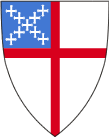 Sunday closest to August 24Proper 16
Year C
RCLTrack 1orTrack 2Jeremiah 1:4-10
Psalm 71:1-6
Hebrews 12:18-29
Luke 13:10-17Isaiah 58:9b-14
Psalm 103:1-8
Hebrews 12:18-29
Luke 13:10-17